5. razred, ANGLEŠČINAPouk na daljavo, 7. teden, 7. maj 2020, 20. ura, četrtekDistance learning during temporary school closure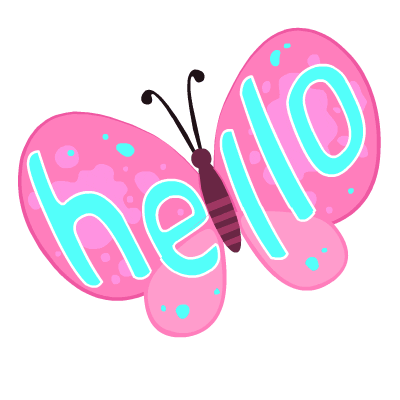 5. razred, ANGLEŠČINAPouk na daljavo, 7. teden, 7. maj 2020, 20. ura, četrtekDistance learning during temporary school closure5. razred, ANGLEŠČINAPouk na daljavo, 7. teden, 7. maj 2020, 20. ura, četrtekDistance learning during temporary school closureNASLOV  URE:   Preverjanje pred ustnim ocenjevanjemNASLOV  URE:   Preverjanje pred ustnim ocenjevanjemNASLOV  URE:   Preverjanje pred ustnim ocenjevanjemZAPOREDNA ŠT. URE pouka na daljavo: 20DATUM:  7. 5. 2020RAZRED: 5.Hello!Danes se srečamo na video konferenci, kjer se bomo pripravljali na ustno ocenjevanje. Tisti, ki že imate oceno (Beti, Maruša, Tinkara,  Matjaž, Klara, Stela),  si oglejte  kratek video Sea animals  na spletu in poslušajte pesem:https://www.youtube.com/watch?v=Oxw6FoUNeT4Pesem:  Everything beneath the sea:https://learnenglishkids.britishcouncil.org/songs/everything-beneath-the-seaHello!Danes se srečamo na video konferenci, kjer se bomo pripravljali na ustno ocenjevanje. Tisti, ki že imate oceno (Beti, Maruša, Tinkara,  Matjaž, Klara, Stela),  si oglejte  kratek video Sea animals  na spletu in poslušajte pesem:https://www.youtube.com/watch?v=Oxw6FoUNeT4Pesem:  Everything beneath the sea:https://learnenglishkids.britishcouncil.org/songs/everything-beneath-the-seaHello!Danes se srečamo na video konferenci, kjer se bomo pripravljali na ustno ocenjevanje. Tisti, ki že imate oceno (Beti, Maruša, Tinkara,  Matjaž, Klara, Stela),  si oglejte  kratek video Sea animals  na spletu in poslušajte pesem:https://www.youtube.com/watch?v=Oxw6FoUNeT4Pesem:  Everything beneath the sea:https://learnenglishkids.britishcouncil.org/songs/everything-beneath-the-sea